ENCUENTRO CON EL AUTOR PEDRO ÁNGEL CABRERA   (15 DE MARZO DE 2021)Dentro del programa de la Delegación de Educación ,Escritores Docentes, el maestro y poeta Pedro Ángel Cabrera realizó una videoconferencia con   nuestro alumnado de 4º ESO,  para leer y compartir sus versos con todos ellos.Nuestro alumnado   ya había leído algunos de los poemas de Pedro Ángel Cabrera y habían preparado algunas preguntas sobre sus poemas.Gracias a este tipo de programas la literatura se acerca gratamente al alumnado. 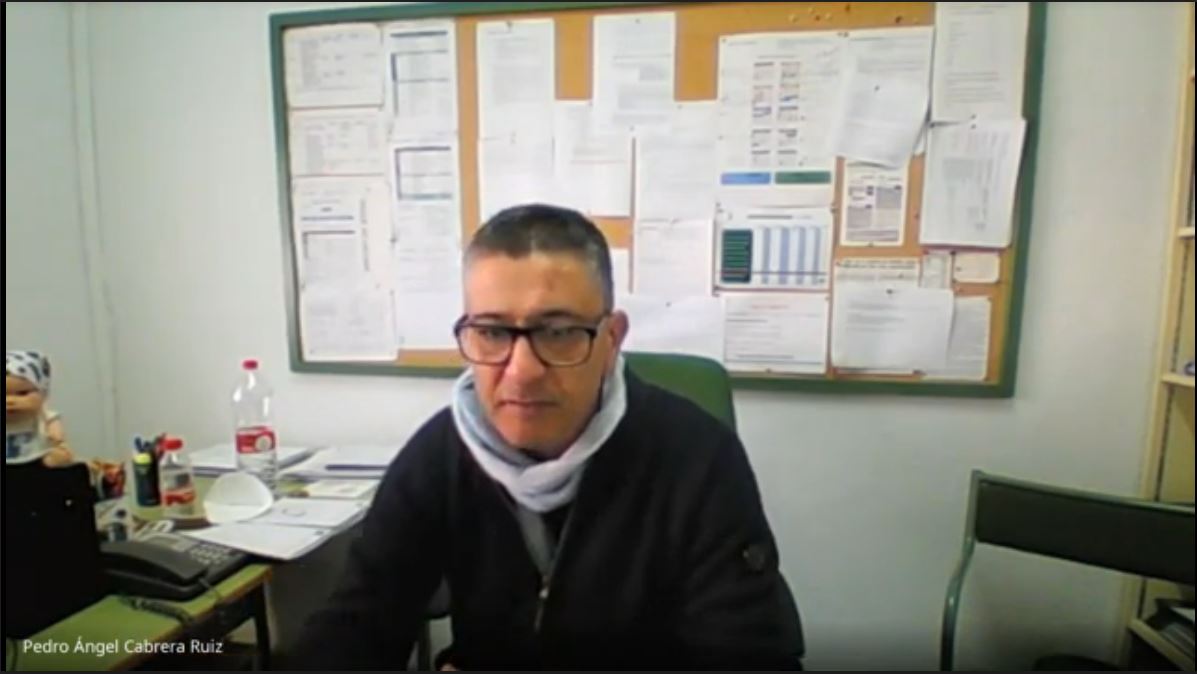  A continuación os dejo algunos de los poemas que  compartieron:                                  POEMAS DE LA REPUBLICA, LA GUERRA Y LA REPRESIÓNA LOS MAESTROS REPUBLICANOSSacarónlo de la escuelaa empujones y patadas.Ojos y bocas abiertasde discípulos, lágrimas.Polvo en los zapatos viejos,Arrugados, a rastras.La chaqueta zurzida,sobre los hombros.Camisa caduca, limpia y blanca.Sabiduría en las canas,en unas gafas pisoteadas, rotas,de tela de araña.Divino sol de abril, de brotes nuevos,caminos de cementerio.El sórdido cura, a la sombradel camión de los fusiles,Botijo en mano y rosario.Observa cómo van llegandolos muertos futuros, temblando.Va el maestro mojado,lánguido, quejoso.Lo empujan con las culatas.Campos de mimosas,amapolas y alhucemas.Mueca de risa en la cara.Ya no lleva las gafas.Borrosa será su muerte,en la encalada tapia.Se amontonan varios,apoyados sobre la espalda.Les hiere el espejo de las bayonetas,la cal y las armas.Los soldados sin cara apuntan.Ya cae en la tierra, muerto.Ya empapa la sangre,el lienzo albo,gracia de un disparo.Los problemas, los acentos,el copiado en la pizarra.Ausencia del maestro,en los ojos, en las bocas abiertas,de la libertad truncada.TODO ES MEMORIACuando huelas mis huesosdeshacerse en tus manosinterpretes.Desgranados encima,sobre la tierra, pulverizadoscon la efímera sangre idallegarán mis confesionesenterradas sin proceso,la nada que da la muerteantes de un nacimiento.                         Ideas inmortales                       Jaulas de sufrimiento.Mi mensaje estará en las tibias,en las costillas vapuleadas,en la ácida metralla                          del que fue mi cerebro.Del asesino inútil,de un ladrón del tiempoal fin y al cabode un muerto. Os dejo algunas de las cuestiones que nuestro alumnado le formuló: ¿Cómo definiría su poesía?Definiría mi poesía como un acto reivindicativo contra el pueblo. Una poesía de compromiso.¿Qué escritores de poesía te gustan y si te basas en su estilo?Tengo influencia de todo y me impregnó inconscientemente de todo lo que leo pero cada uno tenemos un estilo propio. Me gusta la Generación del 98.       3.   ¿Usted se identifica con alguno de los personajes de sus obras?En mis obras, yo me identifico con el pueblo.  4. ¿Cómo sabes que tu poema está acabado?Un poema no tiene fin, hay poemas que pueden durar meses e incluso años.5. ¿Cómo te diste cuenta de que la poesía era tu pasión?Me di cuenta de que esta era mi pasión porque cuando escribía me sentía cómodo y a gusto, además descubrí que quería plasmar momentos, sensaciones y sentimientos en poemas.     6. ¿Qué temas son los que más te gusta escribir?Los temas de los que más me gusta escribir son el teatro, la igualdad y la política.